In the late 1980s, the Auction House, Linden Park Road was built to replace another building. The auction business had gone into serious decline, and closed around 2017.  Later that year, an application was approved for change of use, to a business centre comprising of open plan offices.The new scheme was obviously unsuccessful, as in August 2021 another application for change of use was approved.  In October 2021, the Old Auction House opened as a food hall. The Old Auction House Food Hall 2021 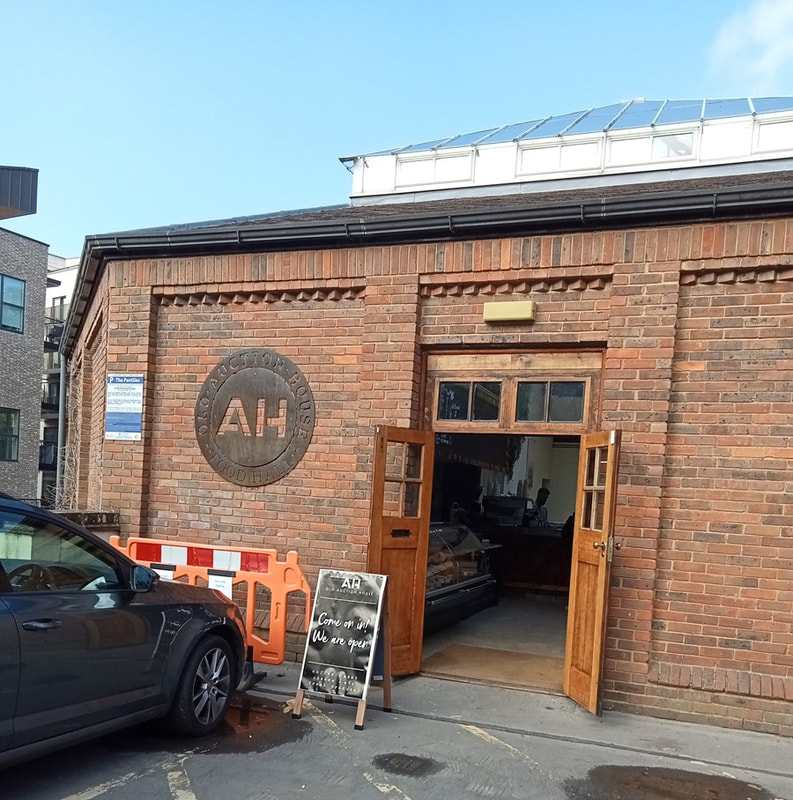 